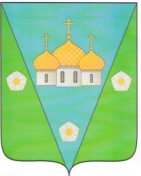 АДМИНИСТРАЦИЯ МУНИЦИПАЛЬНОГО ОБРАЗОВАНИЯ «ЗАОСТРОВСКОЕ»РАСПОРЯЖЕНИЕ28 ноября  2016 г.                                                                                                    № 110д. Большое Анисимово О внесении изменений в план-график размещения заказов на поставки товаров,выполнение работ, оказание услуг для нужд заказчиков на 2016 годСогласно требованиям части 2 статьи 112 и части 15 статьи 21 Федерального закона от 5 апреля 2013 г. № 44-ФЗ «О контрактной системе в сфере закупок товаров, работ, услуг для обеспечения государственных и муниципальных нужд», в соответствии с Порядком размещения на официальном сайте планов-графиков размещения заказов на поставки товаров, выполнение работ, оказание услуг для обеспечения государственных и муниципальных нужд и требованиями к форме такого плана-графика, утвержденными приказом Министерства экономического развития Российской Федерации № 761 и Федерального Казначейства № 20н от 27 декабря 2011 года, приказом Министерства экономического развития Российской Федерации № 182 и Федерального Казначейства № 7н от 31 марта 2015 года, приказом Министерства экономического развития Российской Федерации № 806 и Федерального Казначейства № 21н от 03 ноября 2015 года:1. Утвердить прилагаемые изменения, которые вносятся в план-график размещения заказов на поставки товаров, выполнение работ, оказание услуг для нужд заказчиков на 2016 год (далее – план-график).2. Контрактному управляющему Бараковой Яне Владимировне обеспечить внесение изменений, указанных в пункте 1 настоящего распоряжения, в план-график, и их размещение на официальном сайте единой информационной системы в сфере закупок  (www.zakupki.gov.ru) не позднее трех рабочих дней со дня внесения изменений в план-график.3. Контроль за исполнением настоящего распоряжения оставляю за собой.Глава муниципального образования                           		          А.К. АлимовПриложение к  распоряжению № 110 от 28.11.2016 г.Утвержден:Распоряжением №110  от 28.11.2016 г.Изменения, вносимыев план-график размещения заказов на поставки товаров,выполнение работ, оказание услуг для нужд заказчиков на 2016 год1. внести изменения в план-график:Изменения, вносимыев план-график размещения заказов на поставки товаров,выполнение работ, оказание услуг для нужд заказчиков на 2016 год1. внести изменения в план-график:Изменения, вносимыев план-график размещения заказов на поставки товаров,выполнение работ, оказание услуг для нужд заказчиков на 2016 год1. внести изменения в план-график:Изменения, вносимыев план-график размещения заказов на поставки товаров,выполнение работ, оказание услуг для нужд заказчиков на 2016 год1. внести изменения в план-график:Изменения, вносимыев план-график размещения заказов на поставки товаров,выполнение работ, оказание услуг для нужд заказчиков на 2016 год1. внести изменения в план-график:Изменения, вносимыев план-график размещения заказов на поставки товаров,выполнение работ, оказание услуг для нужд заказчиков на 2016 год1. внести изменения в план-график:Изменения, вносимыев план-график размещения заказов на поставки товаров,выполнение работ, оказание услуг для нужд заказчиков на 2016 год1. внести изменения в план-график:Изменения, вносимыев план-график размещения заказов на поставки товаров,выполнение работ, оказание услуг для нужд заказчиков на 2016 год1. внести изменения в план-график:Изменения, вносимыев план-график размещения заказов на поставки товаров,выполнение работ, оказание услуг для нужд заказчиков на 2016 год1. внести изменения в план-график:Изменения, вносимыев план-график размещения заказов на поставки товаров,выполнение работ, оказание услуг для нужд заказчиков на 2016 год1. внести изменения в план-график:Изменения, вносимыев план-график размещения заказов на поставки товаров,выполнение работ, оказание услуг для нужд заказчиков на 2016 год1. внести изменения в план-график:Изменения, вносимыев план-график размещения заказов на поставки товаров,выполнение работ, оказание услуг для нужд заказчиков на 2016 год1. внести изменения в план-график:Изменения, вносимыев план-график размещения заказов на поставки товаров,выполнение работ, оказание услуг для нужд заказчиков на 2016 год1. внести изменения в план-график:Изменения, вносимыев план-график размещения заказов на поставки товаров,выполнение работ, оказание услуг для нужд заказчиков на 2016 год1. внести изменения в план-график:Изменения, вносимыев план-график размещения заказов на поставки товаров,выполнение работ, оказание услуг для нужд заказчиков на 2016 год1. внести изменения в план-график:Изменения, вносимыев план-график размещения заказов на поставки товаров,выполнение работ, оказание услуг для нужд заказчиков на 2016 год1. внести изменения в план-график:КБК, содержащий в том числе код вида расходов (КВР), детализированный до подгруппы и элемента КВР, и код классификации операции сектора государственного управления (КОСГУ), детализированный до статьи и подстатьи КОСГУ, относящихся к расходам бюджетовОКВЭДОКПДУсловия контрактаУсловия контрактаУсловия контрактаУсловия контрактаУсловия контрактаУсловия контрактаУсловия контрактаУсловия контрактаУсловия контрактаУсловия контрактаСпособ определения поставщика (подрядчика, исполнителя)Способ определения поставщика (подрядчика, исполнителя)Обоснование внесение измененияКБК, содержащий в том числе код вида расходов (КВР), детализированный до подгруппы и элемента КВР, и код классификации операции сектора государственного управления (КОСГУ), детализированный до статьи и подстатьи КОСГУ, относящихся к расходам бюджетовОКВЭДОКПДПорядковый № закупки (№ лота)Наименование товара, работы, услуги, являющихся предметом контракта Минимально необходимые требования, предъявляемые к предмету контракта в соответствии со ст. 33 № 44-ФЗ */ Международные непатентованные наименования лекарственных средств или при отсутствии таких наименований химические, группировочные наименования, если объектом закупки являются лекарственные средства */ Запреты на допуск товаров, работ, услуг, а также ограничения и условия допуска товаров, работ, услуг для целей осуществления закупок в соответствии со ст. 14 № 44-ФЗ*/Предоставление участникам закупки  преимущества в  соответствии со ст. 28 и 29 № 44-ФЗ (при наличии таких преимуществ) */Дополнительные требования  к участникам закупки установленные в соответствии с частью 2, ст. 31 
№ 44-ФЗ* / Информация об ограничениях, связанных с участием в закупке только СМП, СОНО либо об установлении требований к поставщику (подрядчику, исполнителю), не являющемуся СМП или СОНО, о привлечении к исполнению контракта субподрядчиков, соисполнителей из числа СМП, СОНО в соответствии со ст. 30 
№ 44-ФЗ (при наличии таких ограничений или требований)* / Информация об обязательном общественном обсуждении закупки товара, работы, услуги*Ед. измерения товаров, работ, услуг, являющихся предметом контракта, в соответствии с ОКЕИ (в случае, если объект закупки может быть количественно измерен)Количество товаров, работ, услуг, являющихся предметом контракта, в соответствии с единицами измерения, предусмотренными в столбце 7 формы планов-графиков / Количество товара, планируемого к поставке в текущем году исполнения контрактаНачальная (максимальная) цена контракта / Размер выплат в текущем году исполнения контракта / Максимальный размер оплаты по контракту(тыс. руб.)В случае если финансирование одного объекта закупки осуществляется по нескольким КБК, также указывается распределение начальной (максимальной) цены контракта по каждому КБК либо распределение размера выплат в текущем году исполнения контракта по каждому КБК (если период осуществления закупки превышает срок, на который утверждается план-график);Размер обеспечения заявки / Размер обеспечения исполнения контракта / Размер аванса (в процентах)*  (тыс. руб.)График осуществления процедур закупкиГрафик осуществления процедур закупкиКБК, содержащий в том числе код вида расходов (КВР), детализированный до подгруппы и элемента КВР, и код классификации операции сектора государственного управления (КОСГУ), детализированный до статьи и подстатьи КОСГУ, относящихся к расходам бюджетовОКВЭДОКПДПорядковый № закупки (№ лота)Наименование товара, работы, услуги, являющихся предметом контракта Минимально необходимые требования, предъявляемые к предмету контракта в соответствии со ст. 33 № 44-ФЗ */ Международные непатентованные наименования лекарственных средств или при отсутствии таких наименований химические, группировочные наименования, если объектом закупки являются лекарственные средства */ Запреты на допуск товаров, работ, услуг, а также ограничения и условия допуска товаров, работ, услуг для целей осуществления закупок в соответствии со ст. 14 № 44-ФЗ*/Предоставление участникам закупки  преимущества в  соответствии со ст. 28 и 29 № 44-ФЗ (при наличии таких преимуществ) */Дополнительные требования  к участникам закупки установленные в соответствии с частью 2, ст. 31 
№ 44-ФЗ* / Информация об ограничениях, связанных с участием в закупке только СМП, СОНО либо об установлении требований к поставщику (подрядчику, исполнителю), не являющемуся СМП или СОНО, о привлечении к исполнению контракта субподрядчиков, соисполнителей из числа СМП, СОНО в соответствии со ст. 30 
№ 44-ФЗ (при наличии таких ограничений или требований)* / Информация об обязательном общественном обсуждении закупки товара, работы, услуги*Ед. измерения товаров, работ, услуг, являющихся предметом контракта, в соответствии с ОКЕИ (в случае, если объект закупки может быть количественно измерен)Количество товаров, работ, услуг, являющихся предметом контракта, в соответствии с единицами измерения, предусмотренными в столбце 7 формы планов-графиков / Количество товара, планируемого к поставке в текущем году исполнения контрактаНачальная (максимальная) цена контракта / Размер выплат в текущем году исполнения контракта / Максимальный размер оплаты по контракту(тыс. руб.)В случае если финансирование одного объекта закупки осуществляется по нескольким КБК, также указывается распределение начальной (максимальной) цены контракта по каждому КБК либо распределение размера выплат в текущем году исполнения контракта по каждому КБК (если период осуществления закупки превышает срок, на который утверждается план-график);Размер обеспечения заявки / Размер обеспечения исполнения контракта / Размер аванса (в процентах)*  (тыс. руб.)Планируемый срок размещения извещения об осуществлении закупки, направления приглашения принять участие в определении поставщика (подрядчика, исполнителя)  (MM.YYYY)Срок исполнения контракта (MM.YYYY) / Сроки исполнения отдельных этапов и периодичность поставки товара, выполнение работ, оказания услуг123456789101112131314143030409551008821024481.29.281.29.12.0001Выполнение работ по зимнему содержанию автомобильных дорог общего пользования МО «Заостровское», Приморского района, Архангельской областиВ соответствии с техническим заданием заказчика. Перечень требований, предъявляемых к предмету контракта, будет уточнен при осуществлении закупки./ нет / нет / нет / нет / да / нетусл.ед1416,49762декабрь 2016 г.Декабрь2017Запрос котировокЗапрос котировокП. 1,2  ч. 15 Порядка, утв. Приказом Минэкономразвития и Фед. Казначейства от 27.12.2011 № 761/20нП. 1,2  ч. 15 Порядка, утв. Приказом Минэкономразвития и Фед. Казначейства от 27.12.2011 № 761/20н3030409551008821024442.1142.11.20.0002Выполнение работ по ремонту дворовых территорий у дома № 8 вп. Луговой, Приморского района, Архангельской областиВ соответствии с техническим заданием заказчика. Перечень требований, предъявляемых к предмету контракта, будет уточнен при осуществлении закупки./ нет / нет / нет / нет / да / нет.усл.ед10,000,00апрель2016 г.Июнь2016 г.Аукцион в электронной форме для СМП и СОНОАукцион в электронной форме для СМП и СОНОП. 3 ч. 15 Порядка, утв. Приказом Минэкономразвития и Фед. Казначейства от 27.12.2011 № 761/20нП. 3 ч. 15 Порядка, утв. Приказом Минэкономразвития и Фед. Казначейства от 27.12.2011 № 761/20н3030409551008821024442.1142.11.20.0003Выполнение работ по ремонту дороги в д. Рикасово и у дома 3 в п. Луговой, Приморского района, Архангельской областиВ соответствии с техническим заданием заказчика. Перечень требований, предъявляемых к предмету контракта, будет уточнен при осуществлении закупки./ нет / нет / нет / нет / да / нет.усл.ед1960,831969,6/96/0,00июнь2016 г.Август2016 г.Аукцион в электронной форме для СМП и СОНОАукцион в электронной форме для СМП и СОНОП. 2 ч. 15 Порядка, утв. Приказом Минэкономразвития и Фед. Казначейства от 27.12.2011 № 761/20нП. 2 ч. 15 Порядка, утв. Приказом Минэкономразвития и Фед. Казначейства от 27.12.2011 № 761/20н3030409551008821024442.1142.11.20.0004Выполнение работ по ремонту дорог  в населенных пунктах муниципального образования «Заостровское», Приморского района, Архангельской областиВ соответствии с техническим заданием заказчика. Перечень требований, предъявляемых к предмету контракта, будет уточнен при осуществлении закупки. / нет / нет / нет / нет / да / нетусл.ед10,000,00Май2016 г.Июль2016 г.Аукцион в электронной форме для СМП и СОНОАукцион в электронной форме для СМП и СОНОП. 3 ч. 15 Порядка, утв. Приказом Минэкономразвития и Фед. Казначейства от 27.12.2011 № 761/20нП. 3 ч. 15 Порядка, утв. Приказом Минэкономразвития и Фед. Казначейства от 27.12.2011 № 761/20нИнформация о закупках, которые планируется осуществлять в соответствии с пунктом 4 части 1 статьи 93 Федерального закона № 44-ФЗ (товары, работы, услуги на сумму, не превышающую ста тысяч рублей):Информация о закупках, которые планируется осуществлять в соответствии с пунктом 4 части 1 статьи 93 Федерального закона № 44-ФЗ (товары, работы, услуги на сумму, не превышающую ста тысяч рублей):Информация о закупках, которые планируется осуществлять в соответствии с пунктом 4 части 1 статьи 93 Федерального закона № 44-ФЗ (товары, работы, услуги на сумму, не превышающую ста тысяч рублей):Информация о закупках, которые планируется осуществлять в соответствии с пунктом 4 части 1 статьи 93 Федерального закона № 44-ФЗ (товары, работы, услуги на сумму, не превышающую ста тысяч рублей):Информация о закупках, которые планируется осуществлять в соответствии с пунктом 4 части 1 статьи 93 Федерального закона № 44-ФЗ (товары, работы, услуги на сумму, не превышающую ста тысяч рублей):Информация о закупках, которые планируется осуществлять в соответствии с пунктом 4 части 1 статьи 93 Федерального закона № 44-ФЗ (товары, работы, услуги на сумму, не превышающую ста тысяч рублей):Информация о закупках, которые планируется осуществлять в соответствии с пунктом 4 части 1 статьи 93 Федерального закона № 44-ФЗ (товары, работы, услуги на сумму, не превышающую ста тысяч рублей):Информация о закупках, которые планируется осуществлять в соответствии с пунктом 4 части 1 статьи 93 Федерального закона № 44-ФЗ (товары, работы, услуги на сумму, не превышающую ста тысяч рублей):Информация о закупках, которые планируется осуществлять в соответствии с пунктом 4 части 1 статьи 93 Федерального закона № 44-ФЗ (товары, работы, услуги на сумму, не превышающую ста тысяч рублей):Информация о закупках, которые планируется осуществлять в соответствии с пунктом 4 части 1 статьи 93 Федерального закона № 44-ФЗ (товары, работы, услуги на сумму, не превышающую ста тысяч рублей):Информация о закупках, которые планируется осуществлять в соответствии с пунктом 4 части 1 статьи 93 Федерального закона № 44-ФЗ (товары, работы, услуги на сумму, не превышающую ста тысяч рублей):Информация о закупках, которые планируется осуществлять в соответствии с пунктом 4 части 1 статьи 93 Федерального закона № 44-ФЗ (товары, работы, услуги на сумму, не превышающую ста тысяч рублей):Информация о закупках, которые планируется осуществлять в соответствии с пунктом 4 части 1 статьи 93 Федерального закона № 44-ФЗ (товары, работы, услуги на сумму, не превышающую ста тысяч рублей):Информация о закупках, которые планируется осуществлять в соответствии с пунктом 4 части 1 статьи 93 Федерального закона № 44-ФЗ (товары, работы, услуги на сумму, не превышающую ста тысяч рублей):Информация о закупках, которые планируется осуществлять в соответствии с пунктом 4 части 1 статьи 93 Федерального закона № 44-ФЗ (товары, работы, услуги на сумму, не превышающую ста тысяч рублей):Информация о закупках, которые планируется осуществлять в соответствии с пунктом 4 части 1 статьи 93 Федерального закона № 44-ФЗ (товары, работы, услуги на сумму, не превышающую ста тысяч рублей):30301044210088990244181,500003030104431007868024435,500003030113436004003024470,300003030203451005118024421,7120030303104600040720244134,7000030304095510088210244201,0704230304094710049100244116,6010630304094710088230244494,298943030412470004020024435,000003030412480000000024411,800003030501491000001024447,098883030501491008898024446,000003030502520004012024487,7000030305025200088980244405,8000030305025200081400244210,0000030305035300146110244204,100003030503530024612024410,0000030305035300388980244159,500003030503530044614024432,000003030503530048898024442,000003030503530047842024421,75000303050353004S842024410,00000303050353004994202445,000003030707700004700024420,000003030804760004401024430,000003030804760007842024490,00000303080476000S842024431,000003030804760009942024415,000003031102820004800024420,50000Информация о закупках, которые планируется осуществлять в соответствии с п. 4  части 1 статьи 93, 
№ 44-ФЗ)2789,9313Информация о закупках, которые планируется осуществлять  у СМП, СОНО960,83196Информация о закупках осуществляемых путем проведения запроса котировок16,33324Всего планируемых в текущем году/ совокупный годовой объем закупок, определенный в соответствии с пунктом 16 статьи 3 Федерального закона N 44-ФЗ4167,26088/3767,0965